.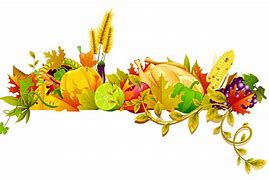 November 2021 BreakfastSun.Mon.Tue.Wed.Thu.Fri.Sat.123456Blueberry MuffinYogurt and GranolaMini Cinnamon RollsSupersized CerealStrawberry Mini Bagels78910111213Assorted Breakfast BarsWafflesSliced Banana BreadBagel and Cream Cheese14151617181920Blueberry MuffinUBR Breakfast RoundMini Cinnamon RollsSupersized CerealStrawberry Mini Bagels21222324252627Assorted Breakfast BarsMini Chocolate Chip PancakesSliced Pumpkin Bread2829301234Blueberry MuffinYogurt and GranolaMini Cinnamon RollsSupersized CerealStrawberry Mini BagelsAll Breakfast meals include a choice of fresh fruit and milk: 1% white, non-fat chocolate or lactose free.  Menu subject to change without notice.  This institution is an equal opportunity provider and employer.